第六届近红外脑功能数据处理班思影科技将于2019年10月15日-- 10月20日(周二--周日)在上海举办第六届近红外脑功能数据处理班（详见课表安排）。1、培训简介功能性近红外光谱技术（functional near-infrared spectroscopy, fNIRS）是一项利用近红外光穿过皮层组织时的衰减程度定量化地测量大脑局部氧合血红蛋白和脱氧血红蛋白浓度变化的技术。该技术相对fMRI和PET等技术具有更高的时间分辨率（最高可达数十Hz）、便捷性高等优点；相对EEG/ERP技术具有相对更高的空间分辨率。该技术自问世以来，在基础研究、工程与临床实践中有广泛的应用，而且其普及性仍在增长。使用该技术的专业领域涉及心理学、医学、神经科学、脑机接口、运动科学和教育学等。fNIRS信号的数据处理与fMRI和EEG/ERP等相比既有很多相同点也有很多其独有的方法。准确掌握fNIRS相关数据处理技能对于我们设计fNIRS实验、分析fNIRS数据至关重要。由于fNIRS技术专业性较强，需要系统的培训才能掌握，因此，我们拟举办fNIRS信号数据处理分析培训班，本培训班将在实验设计、数据分析方法原理以及常用开源软件操作等方面对学员展开系统培训，旨在帮助刚刚接触fNIRS技术的人员，如心理、运动科学、生物医学工程等专业研究生，精神、神经内外科、康复科、儿科等医生或临床科研人员快速了解本领域并掌握fNIRS实验设计及编程、数据处理及分析的相关方法。2、培训对象本次培训班招收的对象为对近红外脑功能数据处理感兴趣，想要通过科研软件对fNIRS数据进行处理从而开展相关研究的学生，科研人员及医生。培训班进行小班授课，重点培训学员的理论与操作，后续提供免费的在线解答，及时解决学员问题。培训内容主要包括：MATLAB基础及与fNIRS数据处理相关的代码，fNIRS基本原理及实验设计，NIRS-SPM 操作及批处理流程，多人脑间功能连接（超扫描）数据分析，Homer软件数据处理，功能连接及脑复杂网络，近红外脑功能机器学习。注：如方便，请于会议开始前一天到达会场（17:00 - 20:00）或第一天早晨8点30分到达会场，熟悉场地及安装软件、拷贝资料等事宜，课程时间为9:00-12:00，14:00-17:00。3、课程安排：4、培训人数为保证培训质量，此次培训限定人数28人左右，报名敬请从速。5、培训地点上海市徐汇区宜州路180号华鑫天地二期C801栋二楼会议室，具体见会议指南。6、培训费用所有参会人员培训费用3500元/人（含资料费、培训费，交通及食宿费自理）。7、报名方式请将报名回执发送至：syfmri@163.com。8、缴费方式银行转账（转账信息见回执表）或者支付宝（18580429226，户名：杨晓飞），谢绝录像，主办方提供发票。9、联系方式联系人：杨晓飞。电话：025-86703770/18580429226。10、备注请各位培训学员自带笔记本电脑（Windows64位系统(推荐win10)、i5及以上、8G内存、50G剩余存储空间等基本配置；如无特殊情况请不要带苹果电脑，如确实只能用苹果电脑，苹果Mac电脑请提前使用Bootcamp加装Windows64位系统）；有数据的学员可以自带3-5例进行现场处理；并在10月1日前进行缴费及将回执表发至syfmri@163.com，便于培训安排。报名回执表注：请完整填写回执表后回传给我们，以便给您发送确认函，谢谢支持！11、在线支持服务思影科技将为参加培训的学员提供免费的在线支持与合作，确保学员熟练掌握近红外脑功能数据处理方法。12、培训人员简介：胡志善，澳门大学博士研究生。在心理科学进展一篇及SCI论文两篇，并有多篇文章在投。专注于使用fNIRS进行认知神经方面的研究，有5年多fNIRS的实验设计、执行及数据分析经验。能够熟练运用Python进行fNIRS的实验编程，使用NIRSport 及 CW6 等设备进行认知方面的研究，已完成决策、说谎、执行功能、数字计算、语言、运动等认知功能等多项实验；能够熟练运用NIRS SPM 及 Homer2 进行数据分析，并能够熟练运用MATLAB进行数据的批处理，代码风格良好。张明明，博士。东南大学神经信息工程专业在读博士研究生。目前研究方向为近红外超扫描（hyperscanning）技术支持下的多人社会交互行为研究，擅长多人社会互动中的近红外数据分析，做过多个近红外实验，具有丰富数据分析经验。已在相关领域学术杂志期刊发表学术论文若干，其中SCI收录第一作者学术论文2篇。贾会宾，博士研究生。 2014年 6月获得华中师范大学基础心理学专业硕士学位。2016年3月至今为东南大学神经信息工程专业在读博士研究生。目前研究方向为基于多模态脑成像技术（EEG、fNIRS、fMRI）的临床神经心理疾病辅助诊断。以第一作者、通讯作者或合作者身份已在相关领域学术杂志期刊发表学术论文若干，其中SCI收录学术论文15篇、EI收录1篇、CSSCI收录3篇。杨田雨：硕士，拥有数学与计算机学科背景，擅长脑成像领域方法学，思影科技技术总监。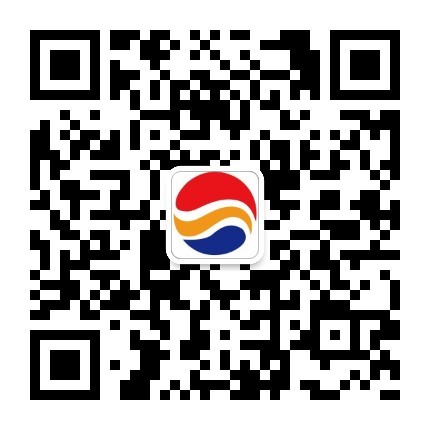 请微信扫码关注思影科技公众号，获取更多脑影像资讯时间时间课程名主要内容第一天杨田雨10.15上午MATLAB基础-MATLAB界面简介-MATLAB数据结构介绍-MATLAB基本命令、函数等第一天杨田雨10.15下午近红外数据处理相关MATLAB技能-MATLAB数据流控制-脚本、函数的编写与调试-MATLAB绘图、批处理等    第一天杨田雨10.15晚上近红外实验演示-静息态fnirs数据采集-任务fnirs态数据采集-实验注意事项详解-演示简单的数据处理第二天胡志善10.16上午fNIRS基本原理及实验设计-fNIRS成像原理简介-Block与Event实验设计及其变式-fNIRS原始数据结构简介-fNIRS设备信号调试技巧-NIRS SPM GUI界面介绍第二天胡志善10.16下午SPM 操作及批处理流程-数据转换(data conversion)-通过GUI界面逐步处理过程（含数据转换conversion、选择GLM所需参数、滤波filter、去漂移detrending等）-通过脚本文件编写批处理程序-数据的提取-结果的解释第二天胡志善10.16晚上答疑及补充回顾,答疑及补充第三天贾会宾10.17上午Homer软件数据处理基础-NIRS一般数据处理步骤介绍-Homer软件介绍-通过Homer软件的GUI界面处理数据第三天贾会宾10.17下午Homer软件数据处理进阶-了解Homer处理的数据的结构与含义-编写Matlab脚本更加自由地处理NIRS数据-数据的转化（转成Homer能处理的数据格式）晚上多人脑间互动原理-GCA原理-小波相干分析原理第四天张明明10.18上午多人脑间功能连接数据分析介绍-近红外超扫描技术简介及操作注意事项-傅里叶变换原理第四天张明明10.18下午多人脑间功能连接数据分析操作-小波相干分析个体操作-小波相干分析批处理操作-格兰杰因果分析操作-格兰杰因果分析结果的3D图形绘制第五天贾会宾10.19上午功能连接的理论与指标-功能连接常用的指标（correlation, coherence, phase synchronization）-编写MATLAB脚本实现上述指标计算第五天贾会宾10.19下午功能连接的统计分析及脑复杂网络分析- 参数检验、permutation test、bootstrap test- 多重比较校正（FDR FWE network-based statistics）- 基于近红外的脑复杂网络分析（指标体系及实际计算）第五天贾会宾10.19晚上动态功能连接及动态脑复杂网络分析- 动态功能连接的常用技术及MATLAB实现- 动态脑复杂网络入门第六天杨田雨10.20上午机器学习简介机器学习原理：简介、模型选择、交叉验证、精度评估等第六天杨田雨10.20下午机器学习方法在近红外中的应用实操：使用近红外数据进行分类、预测单位名称、税号（发票抬头）姓名性别邮箱电话号码科室/专业缴费方式□转帐  □支付宝 （请选择在□打√）□转帐  □支付宝 （请选择在□打√）□转帐  □支付宝 （请选择在□打√）□转帐  □支付宝 （请选择在□打√）□转帐  □支付宝 （请选择在□打√）银行信息户名：南京思影科技有限公司账号：125909558210401开户银行：招商银行股份有限公司南京中山南路支行户名：南京思影科技有限公司账号：125909558210401开户银行：招商银行股份有限公司南京中山南路支行户名：南京思影科技有限公司账号：125909558210401开户银行：招商银行股份有限公司南京中山南路支行户名：南京思影科技有限公司账号：125909558210401开户银行：招商银行股份有限公司南京中山南路支行户名：南京思影科技有限公司账号：125909558210401开户银行：招商银行股份有限公司南京中山南路支行汇款备注第六届近红外脑功能数据处理班第六届近红外脑功能数据处理班第六届近红外脑功能数据处理班第六届近红外脑功能数据处理班第六届近红外脑功能数据处理班